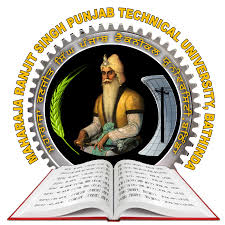    Maharaja Ranjit Singh Punjab Technical University, BATHINDAAdmission Certificate for Academic Session 2020-21Name & Address of Institute: _____________________________________________________________Rural/Urban: _____________________		College Code: _______________________________Online Registration ID: _____________________		University Roll No.: ___________________	Candidate’s Name: _____________________________________________________________________Gender (Male/Female):  ____________________	Aadhar (Wherever applicable):__________________Date of Birth:___________________________Domicile: Punjab 85%  Other than Punjab 15% PMSSS  Any other (Specify) _________________Category in which seat allotted& admitted: ________________________________________________	(SC/ST/OBC/Gen./Fee Waiver/Any other (specify)Sub Category: ____________________________	Date of Admission: __________________________Mode of Admission(Counseling/Management Quota): ________________________________________Course: _________________________________ Branch ______________________ Sem.___________Father’s Name: ____________________________ Mother’s Name: _____________________________Correspondence Address: _______________________________________________________________City: __________ PIN: _____________District: _____________ State: ___________ Country: ________Rural/Urban _____________________________Email ID: _____________________________________ Phone No. ______________________________Annual family income from all sources: ____________________________________________________Particulars of Qualifying Examination:Declaration by the Head of Institution:Certified that the above particulars & documents given by student are checked by me and are correct to the best of my knowledge and nothing has been concealed in it. The student is eligible for the course in which he/she has been admitted.Date: __________________							Head of the Institution										(Signature with stamp)	Signature(Verification Team Member)Name:___________________Designation:_______________Name of courseStream/SubjectName of Board/UniversityYear of PassingCriteria%/CGPACGPAMultiplyingFactorMarks ObtainedTotal MarksPercentageMatricSenior SecondaryGraduationPost-GraduateDiploma/OtherJEE AIR (All India Rank)NATA ScoreGPAT AIR (All India Rank)GATE AIR (All India Rank)